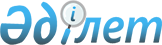 О внесении изменений и дополнений в решение Алматинского областного маслихата от 14 декабря 2015 года № 51-287 "Об областном бюджете Алматинской области на 2016-2018 годы"Решение Алматинского областного маслихата от 20 октября 2016 года № 9-49. Зарегистрировано Департаментом юстиции Алматинской области 26 октября 2016 года № 3986      В соответствии с пунктом 4 статьи 108 Бюджетного кодекса Республики Казахстан от 4 декабря 2008 года, подпунктом 1) пункта 1 статьи 6 Закона Республики Казахстан от 23 января 2001 года "О местном государственном управлении и самоуправлении в Республике Казахстан" и постановлением Правительства Республики Казахстан от 8 октября 2016 года № 579 "О внесении изменений и дополнений в постановление Правительства Республики Казахстан от 8 декабря 2015 года № 972 "О реализации Закона Республики Казахстан "О республиканском бюджете на 2016-2018 годы", Алматинский областной маслихат Р Е Ш И Л:

      1. Внести в решение Алматинского областного маслихата от 14 декабря 2015 года № 51-287 "Об областном бюджете Алматинской области на 2016-2018 годы" (зарегистрированного в Реестре государственной регистрации нормативных правовых актов от 22 декабря 2015 года № 3631, опубликованного в газетах "Огни Алатау" и "Жетысу" от 9 января 2016 года № 3), в решение Алматинского областного маслихата от 27 января 2016 года № 54-298 "О внесений изменений в решение Алматинского областного маслихата от 14 декабря 2015 года № 51-287 "Об областном бюджете Алматинской области на 2016-2018 годы" (зарегистрированного в Реестре государственной регистрации нормативных правовых актов от 5 февраля 2016 года № 3691, опубликованного в газетах "Огни Алатау" и "Жетысу" от 23 февраля 2016 года № 24), в решение Алматинского областного маслихата от 16 марта 2016 года № 57-305 "О внесений изменений и дополнений в решение Алматинского областного маслихата от 14 декабря 2015 года № 51-287 "Об областном бюджете Алматинской области на 2016-2018 годы" (зарегистрированного в Реестре государственной регистрации нормативных правовых актов от 24 марта 2016 года № 3757, опубликованного в газетах "Огни Алатау" и "Жетысу" от 5 апреля 2016 года № 39), в решение Алматинского областного маслихата от 12 мая 2016 года № 2-15 "О внесений изменений в решение Алматинского областного маслихата от 14 декабря 2015 года №51-287 "Об областном бюджете Алматинской области на 2016-2018 годы" (зарегистрированного в Реестре государственной регистрации нормативных правовых актов от 17 мая 2016 года № 3832, опубликованного в газетах "Огни Алатау" и "Жетысу" от 2 июня 2016 года № 62), в решение Алматинского областного маслихата от 15 июля 2016 года № 7-39 "О внесений изменений и дополнения в решение Алматинского областного маслихата от 14 декабря 2015 года № 51-287 "Об областном бюджете Алматинской области на 2016-2018 годы" (зарегистрированного в Реестре государственной регистрации нормативных правовых актов от 20 июля 2016 года № 3903, опубликованного в газетах "Огни Алатау" и "Жетысу" от 28 июля 2016 года № 83), следующие изменения и дополнения:

      пункт 1 указанного решения изложить в новой редакции: 

      "1. Утвердить областной бюджет на 2016-2018 годы согласно приложениям 1, 2 и 3 соответственно, в том числе на 2016 год в следующих объемах:

      1) доходы 340 499 214 тысяч тенге, в том числе по: 

      налоговым поступлениям 32 832 922 тысячи тенге;

      неналоговым поступлениям 2 733 261 тысяча тенге;

      поступлениям от продажи основного капитала 12 430 тысяч тенге;

      поступлениям трансфертов 304 920 601 тысяча тенге;

      2) затраты 336 851 903 тысячи тенге;

      3) чистое бюджетное кредитование 12 345 814 тысяч тенге, в том числе: 

      бюджетные кредиты 14 476 071 тысяча тенге;

      погашение бюджетных кредитов 2 130 257 тысяч тенге;

      4) сальдо по операциям с финансовыми активами 6 104 321 тысяча тенге, в том числе:

      приобретение финансовых активов 6 104 321 тысяча тенге;

      5) дефицит (профицит) бюджета (-) 14 802 824 тысяч тенге;

      6) финансирование дефицита (использование профицита) бюджета 14 802 824 тысяч тенге.";

      в пункте 7:

      цифры "96 005 136" заменить на цифры "104 443 489";

      цифры "8 979 433" заменить на цифры "9 133 595";

      цифры "44 238 931" заменить на цифры "44 392 475";

      цифры "447 986" заменить на цифры "439 848";

      цифры "6 215" заменить на цифры "8 291";

      после строки: "субсидирование затрат перерабатывающих предприятий на закуп сельскохозяйственной продукции для производства продуктов ее глубокой переработки 984 446 тысяч тенге" дополнить следующими строками:

      "возмещение части расходов, понесенных субъектом агропромышленного комплекса, при инвестиционных вложениях 2 853 173 тысяч тенге;

      субсидирование развития племенного животноводства, повышение продуктивности и качества продукции животноводства 3 977 350 тысяч тенге;";

      строки "субсидирование в рамках гарантирования и страхования займов субъектов агропромышленного комплекса 31 860 тысяч тенге;

      субсидирование заготовительным организациям в сфере агропромышленного комплекса суммы налога на добавленную стоимость, уплаченного в бюджет, в пределах исчисленного налога на добавленную стоимость 71 400 тысяч тенге;" исключить;

      цифры "1 719 347" заменить на цифры "1 692 602";

      цифры "26 701 523" заменить на цифры "27 652 342";

      строку "поддержку использования возобновляемых источников энергии 10 020 тысяч тенге;" исключить;

      цифры "34 429" заменить на цифры "23 874";

      цифры "187 947" заменить на цифры "393 894";

      цифры "2 379 352" заменить на цифры "2 679 352";

      в пункте 8:

      цифры "42 504 574" заменить на цифры "42 685 339";

      цифры "24 271 871" заменить на цифры "23 582 555";

      цифры "5 723 614" заменить на цифры "6 298 788";

      цифры "1 939 116" заменить на цифры "2 234 023".

      в пункте 13:

      цифры "321 879" заменить на цифры "311 904";

      в пункте 14:

      цифры "15 127 990" заменить на цифры "14 218 306".

      2. Приложение 1 к указанному решению изложить в новой редакции согласно приложению к настоящему решению. 

      3. Возложить на руководителя государственного учреждения "Управление экономики и бюджетного планирования Алматинской области" (по согласованию Сатыбалдина Н.Т.) опубликование настоящего решения после государственной регистрации в органах юстиции в официальных и периодических печатных изданиях, а также на интернет-ресурсе, определяемом Правительством Республики Казахстан, и на интернет-ресурсе областного маслихата. 

      4. Контроль за исполнением настоящего решения возложить на постоянную комиссию областного маслихата "По вопросам бюджета, тарифной политики и обеспечения соблюдения законности". 

      5. Настоящее решение вводится в действие с 1 января 2016 года.

 Областной бюджет Алматинской области на 2016 год
					© 2012. РГП на ПХВ «Институт законодательства и правовой информации Республики Казахстан» Министерства юстиции Республики Казахстан
				
      Председатель сессии Алматинского

      областного маслихата 

Ы. Бектурсынов

      Секретарь Алматинского

      областного маслихата

 С. Муканов 
Приложение к решению маслихата Алматинской области от 20 октября 2016 года №9-49 "О внесении изменений и дополнений в решение маслихата Алматинской области от 14 декабря 2015 года № 51-287 "Об областном бюджете Алматинской области на 2016-2018 годы"Приложение 1 утвержденное решением маслихата Алматинской области от 14 декабря 2015 года № 51-287 "Об областном бюджете Алматинской области на 2016-2018 годы"Категория

Категория

Категория

Категория

 

Сумма,

тысяч тенге

Класс

Класс

Наименование

 

Сумма,

тысяч тенге

Подкласс

Подкласс

 

Сумма,

тысяч тенге

I. Доходы

 340 499 214 

1

Налоговые поступления

 32 832 922 

01

Подоходный налог 

 16 481 451 

2

Индивидуальный подоходный налог

 16 481 451 

03

Социальный налог

 14 908 901 

1

Социальный налог

 14 908 901 

05

Внутренние налоги на товары, работы и услуги

 1 442 570 

3

Поступления за использование природных и других ресурсов

 1 442 570 

2

Неналоговые поступления

 2 733 261 

01

Доходы от государственной собственности

 154 119 

5

Доходы от аренды имущества, находящегося в государственной собственности

 34 000 

6

Вознаграждения за размещение бюджетных средств на
банковских счетах

 6 730 

7

Вознаграждения по кредитам, выданным из государственного бюджета

 113 389 

04

Штрафы, пени, санкции, взыскания, налагаемые государственными учреждениями, финансируемыми из государственного бюджета, а также содержащимися и финансируемыми из бюджета (сметы расходов) Национального Банка Республики Казахстан

 2 386 401 

1

Штрафы, пени, санкции, взыскания, налагаемые государственными учреждениями, финансируемыми из государственного бюджета, а также содержащимися и финансируемыми из бюджета (сметы расходов) Национального Банка Республики Казахстан, за исключением поступлений от предприятий нефтяного сектора 

 2 386 401 

06

Прочие неналоговые поступления

 192 741 

1

Прочие неналоговые поступления

 192 741 

3

Поступления от продажи основного капитала

 12 430 

01

Продажа государственного имущества, закрепленного за государственными учреждениями

 12 430 

1

Продажа государственного имущества, закрепленного за государственными учреждениями

 12 430 

4

Поступления трансфертов

 304 920 601 

01

Трансферты из нижестоящих органов государственного управления 

 66 703 992 

2

Трансферты из районных (городских) бюджетов

 66 703 992 

02

Трансферты из вышестоящих органов государственного управления

 238 216 609 

1

Трансферты из республиканского бюджета

 238 216 609 

Функциональная группа

Функциональная группа

Функциональная группа

Функциональная группа

Функциональная группа

 

 

Сумма, тысяч тенге

 

Функциональная подгруппа

Функциональная подгруппа

Функциональная подгруппа

Функциональная подгруппа

 

 

Сумма, тысяч тенге

 

Администратор бюджетных программ

Администратор бюджетных программ

Администратор бюджетных программ

 

 

Сумма, тысяч тенге

 

Программа

Программа

 

 

Сумма, тысяч тенге

 

Наименование

 

 

Сумма, тысяч тенге

 

II. Затраты

336 851 903

01

Государственные услуги общего характера

 5 845 833 

1

Представительные, исполнительные и другие органы, выполняющие общие функции государственного управления

 3 681 319 

110

Аппарат маслихата области

 65 231 

001

Услуги по обеспечению деятельности маслихата области

 64 306 

003

Капитальные расходы государственного органа

 925 

120

Аппарат акима области

 3 335 563 

001

Услуги по обеспечению деятельности акима области

 2 094 234 

004

Капитальные расходы государственного органа 

 394 901 

007

Капитальные расходы подведомственных государственных учреждений и организаций

 695 476 

009

Обеспечение и проведение выборов акимов городов районного значения, сел, поселков, сельских округов

 21 236 

013

Обеспечение деятельности Ассамблеи народа Казахстана области

 129 716 

282

Ревизионная комиссия области

 280 525 

001

Услуги по обеспечению деятельности ревизионной комиссии области 

 280 525 

2

Финансовая деятельность

 319 974 

257

Управление финансов области

 283 825 

001

Услуги по реализации государственной политики в области исполнения местного бюджета и управления коммунальной собственностью

 127 355 

009

Приватизация, управление коммунальным имуществом, постприватизационная деятельность и регулирование споров, связанных с этим

 35 500 

013

Капитальные расходы государственного органа 

 3 970 

028

Приобретение имущества в коммунальную собственность

 117 000 

718

Управление государственных закупок области

 36 149 

001

Услуги по реализации государственной политики в области государственных закупок на местном уровне

 35 799 

003

Капитальные расходы государственного органа

 350 

5

Планирование и статистическая деятельность

 1 732 543 

258

Управление экономики и бюджетного планирования области 

 1 732 543 

001

Услуги по реализации государственной политики в области формирования и развития экономической политики, системы государственного планирования 

 222 836 

005

Капитальные расходы государственного органа 

 4 404 

113

Целевые текущие трансферты из местных бюджетов

 1 505 303 

9

Прочие государственные услуги общего характера

 111 997 

269

Управление по делам религий области

 111 997 

001

Услуги по реализации государственной политики в сфере религиозной деятельности на местном уровне

 40 440 

003

Капитальные расходы государственного органа 

 505 

005

Изучение и анализ религиозной ситуации в регионе

 71 052 

02

Оборона

 1 001 851 

1

Военные нужды

 61 094 

120

Аппарат акима области

 61 094 

010

Мероприятия в рамках исполнения всеобщей воинской обязанности

 25 308 

011

Подготовка территориальной обороны и территориальная оборона областного масштаба

 35 786 

2

Организация работы по чрезвычайным ситуациям

 940 757 

120

Аппарат акима области

 49 500 

014

Предупреждение и ликвидация чрезвычайных ситуаций областного масштаба

 49 500 

287

Территориальный орган, уполномоченных органов в области чрезвычайных ситуаций природного и техногенного характера, гражданской обороны, финансируемый из областного бюджета

 891 257 

004

Предупреждение и ликвидация чрезвычайных ситуаций областного масштаба

 608 101 

113

Целевые текущие трансферты из местных бюджетов

 283 156 

03

Общественный порядок, безопасность, правовая, судебная, уголовно-исполнительная деятельность

 10 412 119 

1

Правоохранительная деятельность

 10 382 546 

252

Исполнительный орган внутренних дел, финансируемый из областного бюджета

 10 246 479 

001

Услуги по реализации государственной политики в области обеспечения охраны общественного порядка и безопасности на территории области

 6 809 537 

003

Поощрение граждан, участвующих в охране общественного порядка

 4 410 

006

Капитальные расходы государственного органа

 3 333 838 

013

Услуги по размещению лиц, не имеющих определенного места жительства и документов

 90 403 

024

Проведение учений по действиям при угрозе и возникновении кризисной ситуации 

 8 291 

271

Управление строительства области

 136 067 

003

Развитие объектов органов внутренних дел 

 136 067 

9

Прочие услуги в области общественного порядка и безопасности

 29 573 

120

Аппарат акима области

 29 573 

015

Целевые текущие трансферты бюджетам районов (городов областного значения) на содержание штатной численности отделов регистрации актов гражданского состояния

 29 573 

04

Образование

 73 091 230 

1

Дошкольное воспитание и обучение

 9 544 079 

261

Управление образования области

 8 021 473 

027

Целевые текущие трансферты бюджетам районов (городов областного значения) на реализацию государственного образовательного заказа в дошкольных организациях образования

 8 021 473 

271

Управление строительства области

 1 522 606 

007

Целевые трансферты на развитие бюджетам районов (городов областного значения) на строительство и реконструкцию объектов дошкольного воспитания и обучения

 1 522 606 

2

Начальное, основное среднее и общее среднее образование

 33 350 481 

261

Управление образования области

 2 628 086 

003

Общеобразовательное обучение по специальным образовательным учебным программам

 1 227 661 

006

Общеобразовательное обучение одаренных детей в специализированных организациях образования

 1 185 150 

053

Целевые текущие трансферты бюджетам районов (городов областного значения) на апробирование подушевого финансирования организаций среднего образования

 107 147 

069

Целевые текущие трансферты бюджетам районов (городов областного значения) на создание цифровой образовательной инфраструктуры

 108 128 

271

Управление строительства области

 29 522 191 

079

Целевые трансферты на развитие бюджетам районов (городов областного значения) на строительство и реконструкцию объектов начального, основного среднего и общего среднего образования

 29 493 712 

086

Строительство и реконструкция объектов начального, основного среднего и общего среднего образования

 28 479 

285

Управление физической культуры и спорта области

 1 200 204 

006

Дополнительное образование для детей и юношества по спорту

 677 001 

007

Общеобразовательное обучение одаренных в спорте детей в специализированных организациях образования

 523 203 

4

Техническое и профессиональное, послесреднее образование

 8 916 277 

253

Управление здравоохранения области

 442 615 

043

Подготовка специалистов в организациях технического и профессионального, послесреднего образования

 442 615 

261

Управление образования области

 8 473 662 

024

Подготовка специалистов в организациях технического и профессионального образования

 8 473 662 

5

Переподготовка и повышения квалификации специалистов

 45 378 

253

Управление здравоохранения области

 45 378 

003

Повышение квалификации и переподготовка кадров

 45 378 

9

Прочие услуги в области образования

 21 235 015 

261

Управление образования области

 21 235 015 

001

Услуги по реализации государственной политики на местном уровне в области образования 

 106 364 

004

Информатизация системы образования в областных государственных учреждениях образования 

 30 435 

005

Приобретение и доставка учебников, учебно-методических комплексов для областных государственных учреждений образования

 54 999 

007

Проведение школьных олимпиад, внешкольных мероприятий и конкурсов областного масштаба

 178 477 

011

Обследование психического здоровья детей и подростков и оказание психолого-медико-педагогической консультативной помощи населению

 204 340 

012

Реабилитация и социальная адаптация детей и подростков с проблемами в развитии

 377 401 

029

Методическая работа

 208 984 

067

Капитальные расходы подведомственных государственных учреждений и организаций

 493 572 

113

Целевые текущие трансферты из местных бюджетов

 19 580 443 

05

Здравоохранение

 68 774 203 

2

Охрана здоровья населения

 5 062 691 

253

Управление здравоохранения области

 1 383 388 

005

Производство крови, ее компонентов и препаратов для местных организаций здравоохранения 

 987 019 

006

Услуги по охране материнства и детства

 256 545 

007

Пропаганда здорового образа жизни

 138 834 

017

Приобретение тест-систем для проведения дозорного эпидемиологического надзора

 990 

271

Управление строительства области

 3 679 303 

038

Строительство и реконструкция объектов здравоохранения 

 3 679 303 

3

Специализированная медицинская помощь

 16 243 748 

253

Управление здравоохранения области

 16 243 748 

009

Оказание медицинской помощи лицам, страдающим туберкулезом, инфекционными заболеваниями, психическими расстройствами и расстройствами поведения, в том числе связанные с употреблением психоактивных веществ

 6 377 594 

019

Обеспечение больных туберкулезом противотуберкулезными препаратами 

 475 414 

020

Обеспечение больных диабетом противодиабетическими препаратами

 602 486 

021

Обеспечение онкогематологических больных химиопрепаратами

 192 474 

022

Обеспечение лекарственными средствами больных с хронической почечной недостаточностью, аутоиммунными, орфанными заболеваниями, иммунодефицитными состояниями, а также больных после трансплантации органов

 921 863 

026

Обеспечение факторами свертывания крови больных гемофилией

 996 185 

027

Централизованный закуп и хранение вакцин и других медицинских иммунобиологических препаратов для проведения иммунопрофилактики населения

 3 840 404 

036

Обеспечение тромболитическими препаратами больных с острым инфарктом миокарда

 153 580 

046

Оказание медицинской помощи онкологическим больным в рамках гарантированного объема бесплатной медицинской помощи

 2 683 748 

4

Поликлиники

 41 674 570 

253

Управление здравоохранения области

 41 674 570 

014

Обеспечение лекарственными средствами и специализированными продуктами детского и лечебного питания отдельных категорий населения на амбулаторном уровне

 2 283 780 

038

Проведение скрининговых исследований в рамках гарантированного объема бесплатной медицинской помощи

 285 914 

039

Оказание медицинской помощи населению субъектами здравоохранения районного значения и села и амбулаторно-поликлинической помощи в рамках гарантированного объема бесплатной медицинской помощи

 38 348 682 

045

Обеспечение лекарственными средствами на льготных условиях отдельных категорий граждан на амбулаторном уровне лечения 

 756 194 

5

Другие виды медицинской помощи

 779 697 

253

Управление здравоохранения области

 779 697 

011

Оказание скорой медицинской помощи и санитарная авиация, за исключением оказываемой за счет средств республиканского бюджета и субъектами здравоохранения районного значения и села 

 740 236 

029

Областные базы спецмедснабжения

 39 461 

9

Прочие услуги в области здравоохранения

 5 013 497 

253

Управление здравоохранения области

 4 781 835 

001

Услуги по реализации государственной политики на местном уровне в области здравоохранения

 87 075 

008

Реализация мероприятий по профилактике и борьбе со СПИД в Республике Казахстан

 594 213 

016

Обеспечение граждан бесплатным или льготным проездом за пределы населенного пункта на лечение

 9 000 

018

Информационно-аналитические услуги в области здравоохранения

 220 324 

033

Капитальные расходы медицинских организаций здравоохранения

 3 871 223 

271

Управление строительства области

 231 662 

083

Строительство врачебных амбулаторий и фельдшерско-акушерских пунктов, расположенных в сельских населенных пунктах в рамках Дорожной карты занятости 2020

 231 662 

06

Социальная помощь и социальное обеспечение

 5 207 974 

1

Социальное обеспечение

 3 363 508 

256

Управление координации занятости и социальных программ области

 2 708 466 

002

Предоставление специальных социальных услуг для престарелых и инвалидов в медико-социальных учреждениях (организациях) общего типа, в центрах оказания специальных социальных услуг, в центрах социального обслуживания

 608 337 

013

Предоставление специальных социальных услуг для инвалидов с психоневрологическими заболеваниями, в психоневрологических медико-социальных учреждениях (организациях), в центрах оказания специальных социальных услуг, в центрах социального обслуживания

 1 367 229 

014

Предоставление специальных социальных услуг для престарелых, инвалидов, в том числе детей-инвалидов, в реабилитационных центрах

 215 378 

015

Предоставление специальных социальных услуг для детей-инвалидов с психоневрологическими патологиями в детских психоневрологических медико-социальных учреждениях (организациях), в центрах оказания специальных социальных услуг, в центрах социального обслуживания

 436 176 

047

Целевые текущие трансферты бюджетам районов (городов областного значения) на внедрение обусловленной денежной помощи по проекту Өрлеу

 81 346 

261

Управление образования области

 655 042 

015

Социальное обеспечение сирот, детей, оставшихся без попечения родителей

 582 700 

037

Социальная реабилитация

 72 342 

2

Социальная помощь

 347 074 

256

Управление координации занятости и социальных программ области

 347 074 

003

Социальная поддержка инвалидов

 347 074 

9

Прочие услуги в области социальной помощи и социального обеспечения

 1 497 392 

256

Управление координации занятости и социальных программ области

 1 389 810 

001

Услуги по реализации государственной политики на местном уровне в области обеспечения занятости и реализации социальных программ для населения

 106 758 

007

Капитальные расходы государственного органа 

 304 

017

Целевые текущие трансферты бюджетам районов (городов областного значения) на введение стандартов оказания специальных социальных услуг

 20 168 

018

Размещение государственного социального заказа в неправительственных организациях

 27 223 

044

Реализация миграционных мероприятий на местном уровне

 4 619 

045

Целевые текущие трансферты бюджетам районов (городов областного значения) на реализацию Плана мероприятий по обеспечению прав и улучшению качества жизни инвалидов в Республике Казахстан на 2012 – 2018 годы

 285 572 

053

Услуги по замене и настройке речевых процессоров к кохлеарным имплантам

 43 200 

067

Капитальные расходы подведомственных государственных учреждений и организаций

 61 835 

113

Целевые текущие трансферты из местных бюджетов

 840 131 

263

Управление внутренней политики области

 35 792 

077

Реализация Плана мероприятий по обеспечению прав и улучшению качества жизни инвалидов в Республике Казахстан на 2012 – 2018 годы

 35 792 

268

Управление пассажирского транспорта и автомобильных дорог области

 7 221 

045

Целевые текущие трансферты бюджетам районов (городов областного значения) на реализацию Плана мероприятий по обеспечению прав и улучшению качества жизни инвалидов в Республике Казахстан на 2012 – 2018 годы

 7 221 

270

Управление по инспекции труда области

 64 569 

001

Услуги по реализации государственной политики в области регулирования трудовых отношений на местном уровне

 64 569 

07

Жилищно-коммунальное хозяйство

 21 376 054 

1

Жилищное хозяйство

 10 571 442 

253

Управление здравоохранения области

 17 391 

047

Ремонт объектов в рамках развития городов и сельских населенных пунктов по Дорожной карте занятости 2020

 17 391 

261

Управление образования области

 293 746 

062

Целевые текущие трансферты бюджетам районов (городов областного значения) на развитие городов и сельских населенных пунктов в рамках Дорожной карты занятости 2020

 265 029 

064

Ремонт объектов в рамках развития городов и сельских населенных пунктов по Дорожной карте занятости 2020

 28 717 

268

Управление пассажирского транспорта и автомобильных дорог области

 573 862 

021

Целевые текущие трансферты бюджетам районов (городов областного значения) на развитие городов и сельских населенных пунктов в рамках Дорожной карты занятости 2020

 573 862 

271

Управление строительства области

 9 496 457 

014

Целевые трансферты на развитие бюджетам районов (городов областного значения) на проектирование и (или) строительство, реконструкцию жилья коммунального жилищного фонда

 2 710 308 

027

Целевые трансферты на развитие бюджетам районов (городов областного значения) на проектирование, развитие и (или) обустройство инженерно-коммуникационной инфраструктуры 

 6 786 149 

279

Управление энергетики и жилищно-коммунального хозяйства области

 183 058 

026

Проведение энергетического аудита многоквартирных жилых домов 

 13 125 

042

Целевые текущие трансферты бюджетам районов (городов областного значения) на развитие городов и сельских населенных пунктов в рамках Дорожной карты занятости 2020

 169 933 

285

Управление физической культуры и спорта области

 6 928 

009

Целевые текущие трансферты бюджетам районов (городов областного значения) на развитие городов и сельских населенных пунктов в рамках Дорожной карты занятости 2020

 6 928 

2

Коммунальное хозяйство

 10 804 612 

271

Управление строительства области

 3 039 046 

013

Целевые трансферты на развитие бюджетам районов (городов областного значения) на развитие коммунального хозяйства

 2 744 271 

030

Развитие коммунального хозяйства

 294 775 

279

Управление энергетики и жилищно-коммунального хозяйства области

 7 765 566 

001

Услуги по реализации государственной политики на местном уровне в области энергетики и жилищно-коммунального хозяйства

 117 270 

010

Целевые трансферты на развитие бюджетам районов (городов областного значения) на развитие системы водоснабжения и водоотведения

 4 137 501 

014

Целевые трансферты на развитие бюджетам районов (городов областного значения) на развитие коммунального хозяйства

 908 505 

030

Целевые трансферты на развитие бюджетам районов (городов областного значения) на развитие системы водоснабжения и водоотведения в сельских населенных пунктах

 2 234 023 

032

Субсидирование стоимости услуг по подаче питьевой воды из особо важных групповых и локальных систем водоснабжения, являющихся безальтернативными источниками питьевого водоснабжения 

 12 320 

113

Целевые текущие трансферты из местных бюджетов

 355 947 

08

Культура, спорт, туризм и информационное пространство

 8 849 463 

1

Деятельность в области культуры

 1 953 292 

271

Управление строительства области

 538 749 

016

Развитие объектов культуры

 538 749 

273

Управление культуры, архивов и документации области

 1 414 543 

005

Поддержка культурно-досуговой работы

 366 181 

007

Обеспечение сохранности историко-культурного наследия и доступа к ним

 418 397 

008

Поддержка театрального и музыкального искусства

 629 965 

2

Спорт

 4 115 115 

271

Управление строительства области

 116 392 

017

Развитие объектов спорта и туризма

 102 594 

034

Целевые трансферты на развитие бюджетам районов (городов областного значения) на развитие объектов спорта

 13 798 

285

Управление физической культуры и спорта области

 3 998 723 

001

Услуги по реализации государственной политики на местном уровне в сфере физической культуры и спорта

 50 673 

002

Проведение спортивных соревнований на областном уровне

 118 226 

003

Подготовка и участие членов областных сборных команд по различным видам спорта на республиканских и международных спортивных соревнованиях

 3 781 572 

005

Капитальные расходы государственного органа

 580 

032

Капитальные расходы подведомственных государственных учреждений и организаций

 47 672 

3

Информационное пространство

 1 413 859 

263

Управление внутренней политики области

 941 211 

007

Услуги по проведению государственной информационной политики 

 941 211 

264

Управление по развитию языков области

 145 555 

001

Услуги по реализации государственной политики на местном уровне в области развития языков

 51 978 

002

Развитие государственного языка и других языков народа Казахстана

 80 336 

032

Капитальные расходы подведомственных государственных учреждений и организаций

 13 241 

273

Управление культуры, архивов и документации области

 327 093 

009

Обеспечение функционирования областных библиотек

 89 144 

010

Обеспечение сохранности архивного фонда

 237 949 

4

Туризм

 237 336 

284

Управление туризма области

 237 336 

001

Услуги по реализации государственной политики на местном уровне в сфере туризма

 35 075 

003

Капитальные расходы государственного органа 

 812 

004

Регулирование туристической деятельности

 201 449 

9

Прочие услуги по организации культуры, спорта, туризма и информационного пространства

 1 129 861 

263

Управление внутренней политики области

 301 573 

001

Услуги по реализации государственной внутренней политики на местном уровне 

 184 860 

032

Капитальные расходы подведомственных государственных учреждений и организаций

 10 333 

114

Целевые трансферты на развитие из местных бюджетов

 106 380 

273

Управление культуры, архивов и документации области

 371 995 

001

Услуги по реализации государственной политики на местном уровне в области культуры и управления архивным делом

 59 050 

032

Капитальные расходы подведомственных государственных учреждений и организаций

 312 945 

283

Управление по вопросам молодежной политики области

 456 293 

001

Услуги по реализации молодежной политики на местном уровне

 39 940 

005

Реализация мероприятий в сфере молодежной политики

 410 353 

032

Капитальные расходы подведомственных государственных учреждений и организаций

 6 000 

09

Топливно-энергетический комплекс и недропользование

 5 747 076 

1

Топливо и энергетика

 630 489 

279

Управление энергетики и жилищно-коммунального хозяйства области

 630 489 

081

Организация и проведение поисково-разведочных работ на подземные воды для хозяйственно-питьевого водоснабжения населенных пунктов

 630 489 

9

Прочие услуги в области топливно-энергетического комплекса и недропользования

 5 116 587 

279

Управление энергетики и жилищно-коммунального хозяйства области

 5 116 587 

071

Развитие газотранспортной системы

 5 116 587 

10

Сельское, водное, лесное, рыбное хозяйство, особо охраняемые природные территории, охрана окружающей среды и животного мира, земельные отношения

 32 158 412 

1

Сельское хозяйство

 29 120 886 

255

Управление сельского хозяйства области

 26 219 691 

001

Услуги по реализации государственной политики на местном уровне в сфере сельского хозяйства

 120 560 

002

Поддержка семеноводства 

 469 741 

003

Капитальные расходы государственных органов

 39 500 

014

Субсидирование стоимости услуг по доставке воды сельскохозяйственным товаропроизводителям

 444 978 

016

Обеспечение закладки и выращивания многолетних насаждений плодово-ягодных культур и винограда 

 393 830 

020

Субсидирование повышения урожайности и качества продукции растениеводства, удешевление стоимости горюче-смазочных материалов и других товарно-материальных ценностей, необходимых для проведения весенне-полевых и уборочных работ, путем субсидирования производства приоритетных культур 

 3 598 771 

021

Содержание и ремонт государственных пунктов искусственного осеменения животных, заготовки животноводческой продукции и сырья, площадок по убою сельскохозяйственных животных, специальных хранилищ (могильников) пестицидов, ядохимикатов и тары из-под них

 11 272 

029

Мероприятия по борьбе с вредными организмами сельскохозяйственных культур

 79 438 

041

Удешевление сельхозтоваропроизводителям стоимости гербицидов, биоагентов (энтомофагов) и биопрепаратов, предназначенных для обработки сельскохозяйственных культур в целях защиты растений

 305 351 

045

Определение сортовых и посевных качеств семенного и посадочного материала

 53 359 

046

Государственный учет и регистрация тракторов, прицепов к ним, самоходных сельскохозяйственных, мелиоративных и дорожно-строительных машин и механизмов

 3 076 

047

Субсидирование стоимости удобрений (за исключением органических)

 806 706 

048

Возделывание сельскохозяйственных культур в защищенном грунте

 228 035 

049

Субсидирование затрат перерабатывающих предприятий на закуп сельскохозяйственной продукции для производства продуктов ее глубокой переработки

 1 366 687 

050

Возмещение части расходов, понесенных субъектом агропромышленного комплекса, при инвестиционных вложениях

 2 853 173 

053

Субсидирование развития племенного животноводства, повышение продуктивности и качества продукции животноводства

 14 734 028 

055

Субсидирование процентной ставки по кредитным и лизинговым обязательствам в рамках направления по финансовому оздоровлению субъектов агропромышленного комплекса

 23 874 

056

Субсидирование ставок вознаграждения по кредитам, а также лизингу технологического оборудования и сельскохозяйственной техники

 393 894 

113

Целевые текущие трансферты из местных бюджетов

 293 418 

271

Управление строительства области

 762 609 

020

Развитие объектов сельского хозяйства

 762 609 

719

Управление ветеринарии области

 2 138 586 

001

Услуги по реализации государственной политики на местном уровне в сфере ветеринарии 

 48 898 

003

Капитальные расходы государственного органа

 247 

030

Централизованный закуп ветеринарных препаратов по профилактике и диагностике энзоотических болезней животных, услуг по их профилактике и диагностике, организация их хранения и транспортировки (доставки) местным исполнительным органам районов (городов областного значения)

 49 940 

113

Целевые текущие трансферты из местных бюджетов

 2 039 501 

2

Водное хозяйство

 1 214 315 

254

Управление природных ресурсов и регулирования природопользования области

 352 703 

002

Установление водоохранных зон и полос водных объектов

 31 284 

004

Восстановление особо аварийных водохозяйственных сооружений и гидромелиоративных систем

 321 419 

255

Управление сельского хозяйства области

 861 612 

069

Восстановление особо аварийных водохозяйственных сооружений и гидромелиоративных систем

 861 612 

3

Лесное хозяйство

 1 003 019 

254

Управление природных ресурсов и регулирования природопользования области

 1 003 019 

005

Охрана, защита, воспроизводство лесов и лесоразведение

 1 003 019 

5

Охрана окружающей среды

 416 965 

254

Управление природных ресурсов и регулирования природопользования области

 400 017 

001

Услуги по реализации государственной политики в сфере охраны окружающей среды на местном уровне

 80 763 

008

Мероприятия по охране окружающей среды

 311 904 

032

Капитальные расходы подведомственных государственных учреждений и организаций

 7 350 

271

Управление строительства области

 486 

022

Развитие объектов охраны окружающей среды

 486 

279

Управление энергетики и жилищно-коммунального хозяйства области

 16 462 

027

Развитие объектов охраны окружающей среды

 16 462 

6

Земельные отношения

 230 727 

251

Управление земельных отношений области

 178 521 

001

Услуги по реализации государственной политики в области регулирования земельных отношений на территории области

 60 026 

003

Регулирование земельных отношений

 2 321 

113

Целевые текущие трансферты из местных бюджетов

 116 174 

725

Управление по контролю за использованием и охраной земель области

 52 206 

001

Услуги по реализации государственной политики на местном уровне в сфере контроля за использованием и охраной земель

 52 078 

003

Капитальные расходы государственного органа 

 128 

9

Прочие услуги в области сельского, водного, лесного, рыбного хозяйства, охраны окружающей среды и земельных отношений

 172 500 

719

Управление ветеринарии области

 172 500 

028

Услуги по транспортировке ветеринарных препаратов до пункта временного хранения

 12 380 

040

Централизованный закуп средств индивидуальной защиты работников, приборов, инструментов, техники, оборудования и инвентаря, для материально-технического оснащения государственных ветеринарных организаций

 13 244 

052

Целевые текущие трансферты бюджетам районов (городов областного значения) на содержание подразделений местных исполнительных органов агропромышленного комплекса 

 146 876 

11

Промышленность, архитектурная, градостроительная и строительная деятельность

 1 704 301 

2

Архитектурная, градостроительная и строительная деятельность

 1 704 301 

271

Управление строительства области

 104 953 

001

Услуги по реализации государственной политики на местном уровне в области строительства

 79 831 

032

Капитальные расходы подведомственных государственных учреждений и организаций

 25 122 

272

Управление архитектуры и градостроительства области

 1 538 979 

001

Услуги по реализации государственной политики в области архитектуры и градостроительства на местном уровне

 81 279 

002

Разработка комплексных схем градостроительного развития и генеральных планов населенных пунктов

 1 457 700 

724

Управление государственного архитектурно-строительного контроля области

 60 369 

001

Услуги по реализации государственной политики на местном уровне в сфере государственного архитектурно-строительного контроля

 60 369 

12

Транспорт и коммуникации

 18 511 555 

1

Автомобильный транспорт

 14 218 306 

251

Управление земельных отношений области

 6 061 

011

Целевые текущие трансферты бюджетам районов (городов областного значения) на изъятие земельных участков для государственных нужд

 6 061 

268

Управление пассажирского транспорта и автомобильных дорог области

 14 212 245 

002

Развитие транспортной инфраструктуры

 4 050 701 

003

Обеспечение функционирования автомобильных дорог

 5 546 739 

007

Целевые трансферты на развитие бюджетам районов (городов областного значения) на развитие транспортной инфраструктуры

 43 684 

025

Капитальный и средний ремонт автомобильных дорог областного значения и улиц населенных пунктов

 3 226 977 

028

Реализация приоритетных проектов транспортной инфраструктуры

 1 344 144 

4

Воздушный транспорт

 302 179 

268

Управление пассажирского транспорта и автомобильных дорог области

 302 179 

004

Субсидирование регулярных внутренних авиаперевозок по решению местных исполнительных органов

 302 179 

9

Прочие услуги в сфере транспорта и коммуникаций

 3 991 070 

268

Управление пассажирского транспорта и автомобильных дорог области

 3 991 070 

001

Услуги по реализации государственной политики на местном уровне в области транспорта и коммуникаций 

 59 365 

005

Субсидирование пассажирских перевозок по социально значимым межрайонным (междугородним) сообщениям

 65 630 

011

Капитальные расходы государственного органа 

 2 166 

032

Капитальные расходы подведомственных государственных учреждений и организаций

 314 588 

113

Целевые текущие трансферты из местных бюджетов

 1 792 765 

114

Целевые трансферты на развитие из местных бюджетов

 1 756 556 

13

Прочие

 38 195 493 

3

Поддержка предпринимательской деятельности и защита конкуренции

 6 330 428 

266

Управление предпринимательства и индустриально-инновационного развития области

 6 295 676 

005

Поддержка частного предпринимательства в рамках Единой программы поддержки и развития бизнеса "Дорожная карта бизнеса 2020"

 72 000 

008

Поддержка предпринимательской деятельности

 1 501 

010

Субсидирование процентной ставки по кредитам в рамках Единой программы поддержки и развития бизнеса "Дорожная карта бизнеса 2020"

 2 403 352 

011

Частичное гарантирование кредитов малому и среднему бизнесу в рамках Единой программы поддержки и развития бизнеса "Дорожная карта бизнеса 2020"

 204 000 

051

Развитие индустриальной инфраструктуры в рамках Единой программы поддержки и развития бизнеса "Дорожная карта бизнеса 2020"

 3 614 823 

279

Управление энергетики и жилищно-коммунального хозяйства области

 34 752 

024

Развитие индустриальной инфраструктуры в рамках Единой программы поддержки и развития бизнеса "Дорожная карта бизнеса 2020

 34 752 

9

Прочие

 31 865 065 

120

Аппарат акима области

 270 374 

008

Обеспечение деятельности государственного учреждения "Центр информационных технологий"

 270 374 

257

Управление финансов области

 30 120 857 

012

Резерв местного исполнительного органа области

 688 839 

048

Целевые текущие трансферты бюджетам районов (городов областного значения) на повышение уровня оплаты труда административных государственных служащих

 1 300 789 

055

Целевые текущие трансферты бюджетам районов (городов областного значения) для перехода на новую модель системы оплаты труда гражданских служащих, финансируемых из местных бюджетов, а также выплаты им ежемесячной надбавки за особые условия труда к должностным окладам

 23 792 664 

056

Целевые текущие трансферты бюджетам районов (городов областного значения) на обеспечение экономической стабильности

 4 338 565 

258

Управление экономики и бюджетного планирования области 

 283 921 

003

Разработка или корректировка, а также проведение необходимых экспертиз технико-экономических обоснований местных бюджетных инвестиционных проектов и конкурсных документаций проектов государственно-частного партнерства, концессионных проектов, консультативное сопровождение проектов государственно-частного партнерства и концессионных проектов

 283 921 

266

Управление предпринимательства и индустриально-инновационного развития области

 244 534 

001

Услуги по реализации государственной политики на местном уровне в области развития предпринимательства и индустриально-инновационной деятельности

 185 392 

003

Капитальные расходы государственного органа

 2 900 

004

Реализация мероприятий в рамках государственной поддержки индустриально-инновационной деятельности

 15 658 

032

Капитальные расходы подведомственных государственных учреждений и организаций

 1 692 

113

Целевые текущие трансферты из местных бюджетов

 38 892 

268

Управление пассажирского транспорта и автомобильных дорог области

 80 371 

084

Целевые трансферты на развитие бюджетам районов (городов областного значения) на реализацию бюджетных инвестиционных проектов в моногородах 

 80 371 

279

Управление энергетики и жилищно-коммунального хозяйства области

 865 008 

084

Целевые трансферты на развитие бюджетам районов (городов областного значения) на реализацию бюджетных инвестиционных проектов в моногородах

 865 008 

14

Обслуживание долга

 2 502 

1

Обслуживание долга

 2 502 

257

Управление финансов области

 2 502 

016

Обслуживание долга местных исполнительных органов по выплате вознаграждений и иных платежей по займам из республиканского бюджета

 2 502 

15

Трансферты

 45 973 837 

1

Трансферты

 45 973 837 

257

Управление финансов области

 45 973 837 

007

Субвенции

 45 883 855 

011

Возврат неиспользованных (недоиспользованных) целевых трансфертов

 59 437 

024

Целевые текущие трансферты в вышестоящие бюджеты в связи с передачей функций государственных органов из нижестоящего уровня государственного управления в вышестоящий

 30 499 

053

Возврат сумм неиспользованных (недоиспользованных) целевых трансфертов, выделенных из республиканского бюджета за счет целевого трансферта из Национального фонда Республики Казахстан

 46 

III. Чистое бюджетное кредитование

 12 345 814 

Бюджетные кредиты

 14 476 071 

06

Социальная помощь и социальное обеспечение

 5 833 000 

9

Прочие услуги в области социальной помощи и социального обеспечения

 5 833 000 

266

Управление предпринимательства и индустриально-инновационного развития области

 5 833 000 

006

Предоставление бюджетных кредитов для содействия развитию предпринимательства на селе в рамках Дорожной карты занятости 2020

 5 833 000 

07

Жилищно-коммунальное хозяйство

 6 220 258 

1

Жилищное хозяйство

 6 220 258 

271

Управление строительства области

 2 215 949 

009

Кредитование бюджетов районов (городов областного значения) на проектирование и (или) строительство жилья

 1 637 278 

035

Кредитование строительства жилого комплекса, строящегося с участием дольщиков в Алматинской области

 578 671 

279

Управление энергетики и жилищно-коммунального хозяйства области

 4 004 309 

046

Кредитование бюджетов районов (городов областного значения) на реконструкцию и строительство систем тепло-, водоснабжения и водоотведения

 4 004 309 

10

Сельское, водное, лесное, рыбное хозяйство, особо охраняемые природные территории, охрана окружающей среды и животного мира, земельные отношения

 909 909 

1

Сельское хозяйство

 909 909 

258

Управление экономики и бюджетного планирования области 

 909 909 

007

Бюджетные кредиты местным исполнительным органам для реализации мер социальной поддержки специалистов

 909 909 

13

Прочие

 1 512 904 

3

Поддержка предпринимательской деятельности и защита конкуренции

 1 512 904 

266

Управление предпринимательства и индустриально-инновационного развития области

 1 512 904 

007

Кредитование АО "Фонд развития предпринимательства "Даму" на реализацию государственной инвестиционной политики

 1 000 000 

009

Кредитование дочерних организаций АО "Национальный управляющий холдинг "КазАгро" для финансирования малого и среднего бизнеса и микрокредитования сельского населения

 300 000 

069

Кредитование на содействие развитию предпринимательства в моногородах, малых городах и сельских населенных пунктах

 212 904 

Категория

Категория

Категория

Категория

 

Сумма, тысяч тенге

 

Сумма, тысяч тенге

Класс

Класс

Наименование

 

Сумма, тысяч тенге

 

Сумма, тысяч тенге

Подкласс

Подкласс

 

Сумма, тысяч тенге

 

Сумма, тысяч тенге

Погашение бюджетных кредитов

 2 130 257 

5

Погашение бюджетных кредитов

 2 130 257 

 2 130 257 

01

Погашение бюджетных кредитов

 2 130 257 

 2 130 257 

1

Погашение бюджетных кредитов, выданных из государственного бюджета

 1 985 958 

 1 985 958 

2

Возврат сумм неиспользованных бюджетных кредитов

 144 299 

 144 299 

Функциональная группа

Функциональная группа

Функциональная группа

Функциональная группа

Функциональная группа

 

Сумма, тысяч тенге

 

 

Функциональная подгруппа

Функциональная подгруппа

Функциональная подгруппа

Функциональная подгруппа

 

Сумма, тысяч тенге

 

 

Администратор бюджетных программ

Администратор бюджетных программ

Администратор бюджетных программ

 

Сумма, тысяч тенге

 

 

Программа

Программа

 

Сумма, тысяч тенге

 

 

Наименование

 

Сумма, тысяч тенге

 

 

IV. Сальдо по операциям с финансовыми активами

 6 104 321 

Приобретение финансовых активов

 6 104 321 

13

Прочие

 6 104 321 

9

Прочие

 6 104 321 

266

Управление предпринимательства и индустриально-инновационного развития области

 2 844 661 

065

Формирование или увеличение уставного капитала юридических лиц

 2 844 661 

268

Управление пассажирского транспорта и автомобильных дорог области

 205 660 

065

Формирование или увеличение уставного капитала юридических лиц

 205 660 

271

Управление строительства области

 54 000 

065

Формирование или увеличение уставного капитала юридических лиц

 54 000 

279

Управление энергетики и коммунального хозяйства области

 3 000 000 

065

Формирование или увеличение уставного капитала юридических лиц

 3 000 000 

Категория

Категория

Категория

Категория

Категория

Сумма, тысяч тенге

 

Класс

Класс

Класс

Наименование

Сумма, тысяч тенге

 

Подкласс

Подкласс

Сумма, тысяч тенге

 

Специфика

Специфика

Сумма, тысяч тенге

 

Поступления от продажи финансовых активов

0

Категория

Категория

Категория

Категория

Сумма, тысяч тенге

Класс

Класс

Наименование

Сумма, тысяч тенге

Подкласс

Подкласс

Сумма, тысяч тенге

V. Дефицит (профицит) бюджета

- 14 802 824 

VI. Финансирование дефицита (использование профицита) бюджета

 14 802 824 

7

Поступления займов

 12 597 400 

1

Внутренние государственные займы

 12 597 400 

1

Государственные эмиссионные ценные бумаги 

 1 637 278 

2

Договоры займа

 10 960 122 

8

Движение остатков бюджетных средств

 3 846 321 

01

Остатки бюджетных средств

 3 846 321 

1

 

Свободные остатки бюджетных средств

 3 846 321 

Функциональная группа 

Функциональная группа 

Функциональная группа 

Функциональная группа 

Функциональная группа 

Сумма, тысяч тенге

 

Функциональная подгруппа

Функциональная подгруппа

Функциональная подгруппа

Функциональная подгруппа

Сумма, тысяч тенге

 

Администратор бюджетных программ

Администратор бюджетных программ

Администратор бюджетных программ

Сумма, тысяч тенге

 

Программа

Программа

Сумма, тысяч тенге

 

Наименование

Сумма, тысяч тенге

 

Погашение займов

 1 640 897 

16

Погашение займов

 1 640 897 

1

Погашение займов

 1 640 897 

257

Управление финансов области

 1 640 897 

015

Погашение долга местного исполнительного органа перед вышестоящим бюджетом

 1 496 598 

018

Возврат неиспользованных бюджетных кредитов, выданных из республиканского бюджета

 144 299 

